Lesson 4: Build Fractions from Unit FractionsStandards AlignmentsTeacher-facing Learning GoalsBuild non-unit fractions and whole numbers from unit fractions.Student-facing Learning GoalsLet’s build other fractions from unit fractions.Lesson PurposeThe purpose of this lesson is for students to build non-unit fractions and whole numbers from unit fractions.In the previous lesson, students named non-unit fractions and made sense of the notation used to write them. In this lesson, students play a game in which they build non-unit fractions from unit fractions (for example, they try to collect enough cards showing  to make ). They record these fractions on a fraction strip diagram. Then, students partition and shade diagrams to represent situations involving fractional lengths and consider the location of the endpoint of a fractional length. This will be helpful in subsequent lessons, when students represent fractions on a number line.This lesson has a Student Section Summary.Access for: Students with DisabilitiesEngagement (Activity 1) English LearnersMLR8 (Activity 2)Instructional RoutinesNumber Talk (Warm-up)Materials to GatherColored pencils: Activity 1Folders: Activity 1Materials for creating a visual display: Activity 2Materials to CopySecret Fractions Stage 1 Cards (groups of 2): Activity 1Secret Fractions Stage 1 Gameboard (groups of 2): Activity 1Lesson TimelineTeacher Reflection QuestionHow did having visual representations help students think about building fractions from unit fractions in today’s lesson?Cool-down(to be completed at the end of the lesson)  5minRepresent a FractionStandards AlignmentsStudent-facing Task StatementThis strip represents 1 whole. Partition the diagram and shade it to represent .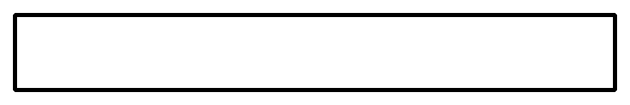 Student Responses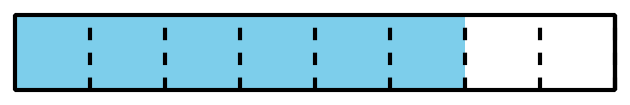 Addressing3.NF.A.1, 3.OA.C.7Building Towards3.NF.A.2Warm-up10 minActivity 120 minActivity 215 minLesson Synthesis10 minCool-down5 minAddressing3.NF.A.1